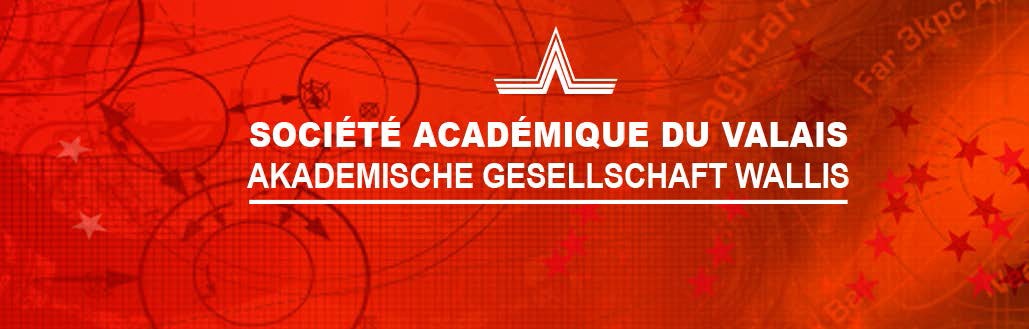 Preis für ein
Citizen-Science-Projekt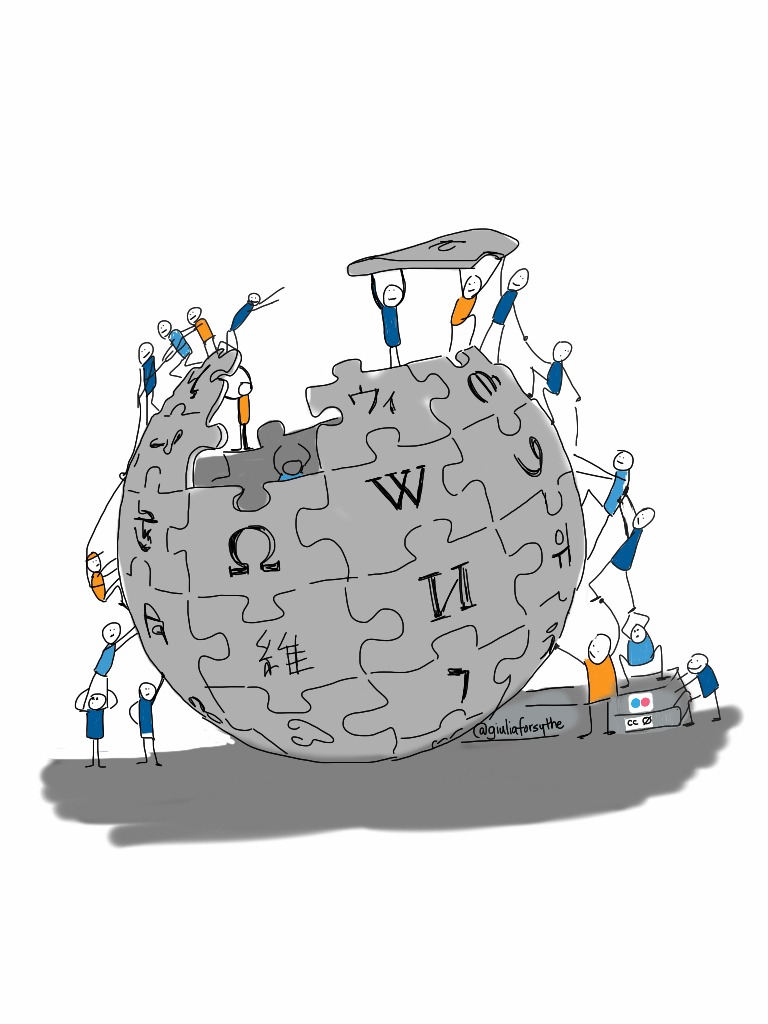 Zur Förderung der universitären Ausbildung von Frauen verleiht die Akademische Gesellschaft Wallis anlässlich ihres 30-jährigen Bestehens einen Preis für ein Citizen-Science-Projekt 
einer Absolventin einer Schweizer Hochschule (UNI, ETH, FH).Anmeldeschluss: 20. August 2018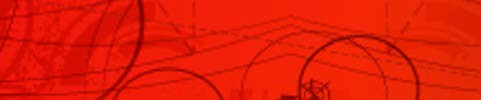 ReglementDer mit 2500 Franken dotierte Preis soll ein Citizen-Science-Projekt unter der Leitung einer Absolventin einer Schweizer Hochschule (UNI, ETH, FH) unterstützen.Unter « Citizen-Science-Projekt » verstehen wir jedes wissenschaftliche Projekt, das zum Ziel hat, Amateure (Einzelpersonen oder Gruppen) in die wissenschaftliche Forschung einzubeziehen.Das Projekt, aus der Grundlagen- oder der angewandten Forschung, kann alle Natur-, Geistes- und Sozialwissenschaften betreffen. Es kann sich auch um ein interdisziplinäres Projekt handeln.Das Projekt muss von einer Frau mit schweizerischem Hochschulabschluss (UNI, ETH, FH) durchgeführt werden (einzeln oder von ihr geleitet).Das Projekt kann sowohl an einer Universität als auch in anderen Einrichtungen (wie z.B. Schule, Unternehmen, Verein usw.) in der Schweiz durchgeführt werden. Es muss sich mit einem Problem befassen, das die Schweiz betrifft.Es kann sich um ein laufendes Projekt oder um ein nach dem 1. Januar 2018 abgeschlossenes Projekt handeln. Noch nicht begonnene Projekte werden nicht berücksichtigt.Jede Verbindung mit dem Wallis, des Projektes selbst oder der Projektleiterin, ist willkommen.Die Anmeldung muss bis zum 20. August 2018 um Mitternacht per E-Mail an info@savs.ch erfolgen, und zwar in Form einer einzigen pdf-Datei, bestehend aus:dem beigefügten, voll ausgefüllten Anmelde-Formulareiner kurzen Projektbeschreibung (max. 2 Seiten, entsprechend dem beigefügten Formular) mit dem Titel, den wissenschaftlichen Zielen, der Forschungsorganisation, den erreichten bzw. erwarteten Ergebnissen und den Formen der Öffentlichkeitsbeteiligungeinem Lebenslauf der Kandidatin (max. 2 Seiten)evt. zusätzlichen Unterlagen (Bericht, Publikationen, Publikationsliste)Der Preis wird am 9. November 2018 an der HES-SO Wallis in Siders anlässlich der offiziellen Feier zum 30-jährigen Bestehen der Akademische Gesellschaft Wallis übergeben.Anmelde-FormularName: 						Vorname(n):Privatadresse: Geschäftsadresse: E-Mail-Adresse: Telefon: Erhaltene Hochschulabschlüsse:
(Jahre und Schulen erwähnen)Projektbeschreibung (max. 2 Seiten)Titel Wissenschaftliche ZieleForschungsorganisation (Projektstruktur, Zeitplan, etc.)Erreichte Hauptergebnisse (falls das Projekt abgeschlossen ist) bzw. erwartete Hauptergebnisse (falls das Projekt noch läuft)Formen der Öffentlichkeitsbeteiligung